Fenntartható beszerzési politikaBevezetés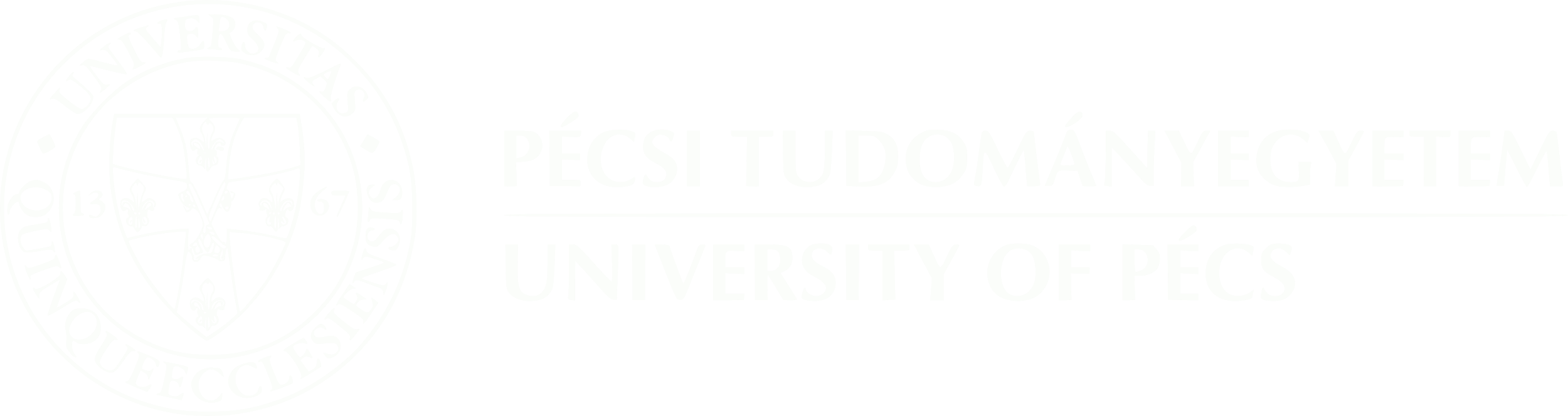 A Pécsi Tudományegyetem a Közbeszerzési Hatóság által megfogalmazott fenntarthatósági irányelveket szem előtt tartva határozza meg beszerzési politikáját.CélAz egyetem célként fogalmazta meg az új környezeti fenntarthatósági jövőképet, politikát és stratégiát, növelve ezzel az egyetem hírnevét a fenntarthatósági politikában és gyakorlatban.A PTE feladatként határozta meg az átfogó stratégia keretében azirányú törekvését, hogy a beszerzés folyamataiban részt vevő személyek, az áruk, szolgáltatások és az építési beruházások beszerzése során az egyetemen belül a megfelelő környezetvédelmi szempontokat figyelembe veszi. Törekvésként fogalmaztuk meg, hogy a fenntarthatóságot, mint alapelvet beépítjük a teljes beszerzési folyamatba, felmérve és meghatározva a beszerzési igényeket, szállítók kiválasztása, ajánlatok értékelése, szerződéskötés utáni menedzsment feladatai területén.CélokA fenntartható beszerzés céljai a következők:megfeleljen az összes vonatkozó jogszabálynak és szabályozási követelménynek és a Hatóság iránymutatásainaka fenntartható tudatosság és értékelés előmozdítása a szállítók és a vállalkozók körébenfenntartható termékek és szolgáltatások beszerzéseaz építési és felújítási projektek környezeti fenntarthatósági hatásainak csökkentése.az áruk vagy szolgáltatások meghatározásakor vegye figyelembe a környezetvédelmi, gazdasági és társadalmi szempontokat, az árukra vonatkozó szerződések tartalmaznak lehetőséget a környezetbarát termékek vásárlásárafenntartható kritériumokat kell alkalmazni a potenciális beszállítók ajánlatainak értékelése soránelősegíti a fenntartható kérdések és szempontok tudatosítását a felhasználói közösségbenA fenntartható beszerzéssel kapcsolatos területek számára további útmutatás érhető el a Pécsi Tudományegyetem Zöld Egyetem Program honlapján: https://zoldegyetem.pte.hu/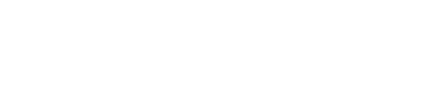 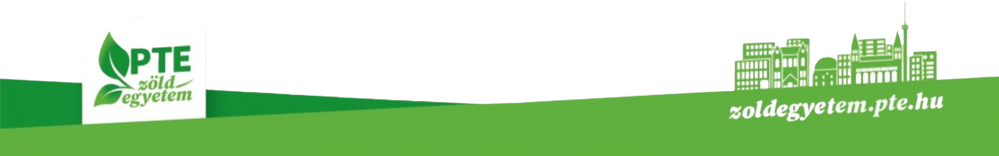 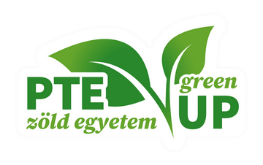 